BOLETÍN DE INSCRIPCIÓNEstimulación temprana de la inteligencia: Apellidos: Nombre: NIF/DNI:Domicilio: Ciudad: Provincia: Teléfono: E-mail: Estudiante:Centro de trabajo:Puesto:CONDICIONESEl coste es de 120 euros en un pago único (incluye material).PLAZAS LIMITADAS, según orden de solicitud una vez formalizada la inscripción. No se confirmará ninguna reserva sin el correspondiente justificante de pago por email o directamente en la secretaría del centro:administracion@centrocadis.cominfo@centrocadis.comSecretaría del centro, Avda. Reino Unido 9, 4º derecha. SevillaFORMA DE PAGO: se hará únicamente mediante transferencia bancaria según norma SEPA,  a favor de Centro CADIS, indicando NOMBRE Y APELLIDOS y las palabras ESTIMULACIÓN TEMPRANA DE LA INTELIGENCIA en el concepto, al siguiente número de  cuenta en UNICAJA:CCC: 0049 4423 06 2510010089El pago también se puede realizar directamente en la secretaría del centroFirma aceptación de las condiciones: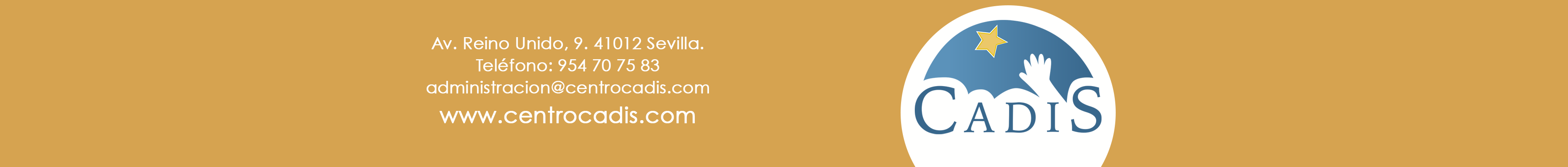 